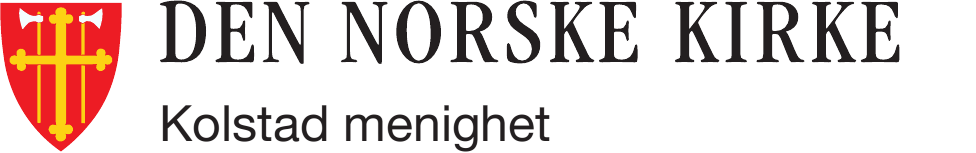 Jeg ønsker å bli giver i Kolstad menighet
og få tilsendt faktura.Informasjon:Fylles ut av deg:FødselsnummerViktig for skattefradragNavn:Adresse:Postnr./poststed:Telefon:E-post:Jeg ønsker å gi kr.Hvor ofte:⁭ årlig⁭ kvartalsvis⁭ pr. mnd.Dato:Underskrift: